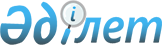 О внесении изменений и дополнений в решение районного маслихата от 20 декабря 2011 года № 311 "О районном бюджете на 2012-2014 годы"
					
			Утративший силу
			
			
		
					Решение Уилского районного маслихата Актюбинской области от 10 августа 2012 года № 45. Зарегистрировано Департаментом юстиции Актюбинской области 22 августа 2012 года № 3-11-114. Утратило силу в связи с истечением срока применения - (письмо маслихата Уилского района Актюбинской области от 14 февраля 2013 года № 10)      Сноска. Утратило силу в связи с истечением срока применения - (письмо маслихата Уилского района Актюбинской области от 14.02.2013 № 10).      

В соответствии со статьей 6 Закона Республики Казахстан от 23 января 2001 года № 148 «О местном государственном управлении и самоуправлении в Республике Казахстан», статьями 9, 106 Бюджетного кодекса Республики Казахстан от 4 декабря 2008 года № 95-IV районный маслихат РЕШИЛ:



      1. Внести в решение районного маслихата от 20 декабря 2011 года № 311 «О районном бюджете на 2012-2014 годы», (зарегистрированное в государственном реестре нормативных правовых актов за № 3-11-104, опубликованное в газете «Ойыл» 19 и 26 января 2011 года № 3, 4) следующие изменения и дополнения:



      1) в пункте 1:



      в подпункте 1):

      доходы

      цифры «3 133 280» заменить цифрами «3 226 422»;

      в том числе по:

      поступлениям трансфертов

      цифры «2 935 590» заменить цифрами «3 028 732»;



      в подпункте 2):

      затраты 

      цифры «3 152 347,7» заменить цифрами «3 245 489,7»; 



      2) в пункте 8: 

      цифры «29 003» заменить цифрами «29 503». 



      3) в пункте 9: 

      в части абзаца 3:

      цифры «35 000» заменить цифрами «46 695»;



      4) в пункте 10:

      в части абзаца 2:

      цифры «509 151» заменить цифрами «515 145»;

      и дополнить абзацем 7,8 следующего содержания:

      70 000 тысяч тенге на развития коммунального хозяйства;

      10 000 тысяч тенге на капитальные затраты подведомственных государственных учреждений и организаций.



      5) приложению 1 и 5 к указанному решению изложить в новой редакции согласно приложению 1 и 2.



      2. Настоящее решение вводится в действие с 1 января 2012 года.       Председатель сессии                     Секретарь

      районного маслихата:               районного маслихата:          Г.Жакиева                         Б. Бисекенов

Приложение 1

к решению районного маслихата

от 10 августа 2012 года № 45Приложение 1

к решению районного маслихата

от 26 апреля 2012 года № 23 Бюджет района на 2012 год

Приложение № 2

к решению районного маслихата

от 10 августа 2012 года № 45Приложение № 5

к решению районного маслихата

от 26 апреля 2012 года № 23 Объем финансирования бюджетных программ аппаратов акимов сельских округов на 2012 годпродолжение таблицы      продолжение таблицы
					© 2012. РГП на ПХВ «Институт законодательства и правовой информации Республики Казахстан» Министерства юстиции Республики Казахстан
				КатегорияКатегорияКатегорияКатегорияСумма тыс.тенгеКлассКлассКлассСумма тыс.тенгеПодклассПодклассСумма тыс.тенгеНаименование Сумма тыс.тенгеI. Доходы3 226 422 
1Налоговые поступления189 607 
01Подоходный налог81 467 2Индивидуальный подоходный налог81 467 03Социальный налог86 880 1Социальный налог86 880 04Налоги на собственность18 595 1Hалоги на имущество6 600 3Земельный налог965 4Hалог на транспортные средства9 530 5Единый земельный налог1 500 05Внутренние налоги на товары, работы и услуги1 679 2Акцизы72 3Поступления за использование природных и других ресурсов293 4Сборы за ведение предпринимательской и профессиональной деятельности1 232 5Фиксированный налог82 08Обязательные платежи, взимаемые за совершение юридически значимых действий и (или) выдачу документов уполномоченными на то государственными органами или должностными лицами986 1Государственная пошлина986 2Неналоговые поступления7 883 
01Доходы от государственной собственности2 144 5Доходы от аренды имущества, находящегося в государственной собственности2 144 06Прочие неналоговые поступления5 739 1Прочие неналоговые поступления5 739 3Поступления от продажи основного капитала200 
03Продажа земли и нематериальных активов200 1Поступления от продажи земельных участков200 4Поступление трансфертов3 028 732 
02Трансферты из вышестоящих органов государственного управления3 028 732 2Трансферты из областного бюджета3 028 732 Целевые текущие трансферты195 321 Целевые трансферты на развитие1 072 469 Субвенции1760942Функ.группаФунк.группаФунк.группаФунк.группаФунк.группаСумма тыс.тенгеПодфункция Подфункция Подфункция Подфункция Сумма тыс.тенгеАдм прог.Адм прог.Адм прог.Сумма тыс.тенгеПрограммаПрограммаСумма тыс.тенгеН а и м е н о в а н и е Сумма тыс.тенге12 3456II. Затраты3245489,7
01Государственные услуги общего характера186853
1 Представительные, исполнительные и другие органы, выполняющие общие функции государственного управления155322112Аппарат маслихата района(города областного значения)14822001Услуги по обеспечению деятельности маслихата района (города областного значения)14822122Аппарат акима района(города областного значения)56592001Услуги по обеспечению деятельности акима района (города областного значения)51692003Капитальные расходы государственного органа4900123Аппарат акима района в городе, города районного значения, поселка, аула (села), аульного (сельского) округа83908001Функционирование аппарата акима района в городе, города районного значения, поселка, аула (села), аульного (сельского) округа78354022Капитальные расходы государственного органа1600106Проведение мероприятий за счет чрезвычайного резерва местного исполнительного органа для ликвидации чрезвычайных ситуаций природного и техногенного характера2021,5107Проведение мероприятий за счет резерва местного исполнительного органа на неотложные затраты1932,52 Финансовая деятельность19023452Отдел финансов района (города областного значения)19023001Услуги по реализации государственной политики в области исполнения бюджета района (города областного значения) и управления коммунальной собственностью района 13918003Проведение оценки имущества в целях налогообложения496004Организация работы по выдаче разовых талонов и обеспечение полноты сбора сумм от реализации разовых талонов609011Учет, хранение, оценка и реализация имущества, поступившего в коммунальную собственность40005 Планирование и статистическая деятельность12508476Отдел экономики, бюджетного планирования и предпринимательства района (города областного значения)12508001Услуги по реализации государственной политики в области формирования, развития экономической политики, системы государственного планирования, управления района и предпринимательства (города областного значения)12158003Капитальные расходы государственного органа35002Оборона1690
1 Военные нужды1690122Аппарат акима района(города областного значения)1690005Мероприятия в рамках исполнения всеобщей воинской обязанности169003Общественный порядок, безопасность, правовая, судебная, уголовно-исполнительная деятельность14001 Правоохранительная деятельность1400458Отдел жилищно-коммунального хозяйства, пассажирского транспорта и автомобильных дорог района (города областного значения)1400021Обеспечение безопасности дорожного движения в населенных пунктах140004Образование2031461
1 Дошкольное воспитание и обучение221867471Отдел образования, физической культуры и спорта района (города областного значения)221867003Обеспечение деятельности организаций дошкольного воспитания и обучения218062025Увеличение размера доплаты за квалификационную категорию воспитателям детских садов, мини-центров, школ-интернатов: общего типа, специальных (коррекционных), специализированных для одаренных детей, организаций образования для детей-сирот и детей, оставшихся без попечения родителей, центров адаптации несовершеннолетних за счет трансфертов из республиканского бюджета38052 Начальное, основное среднее и общее среднее образование1280208471Отдел образования, физической культуры и спорта района (города областного значения)1280208004Общеобразовательное обучение1219619005Дополнительное образование для детей и юношества40732063Повышение оплаты труда учителям, прошедшим повышение квалификации по учебным программам АОО «Назарбаев интеллектуальные школы» за счет трансфертов из республиканского бюджета1104064Увеличение размера доплаты за квалификационную категорию учителям организаций начального, основного среднего, общего среднего образования: школы, школы-интернаты: (общего типа, специальных (коррекционных), специализированных для одаренных детей; организаций для детей-сирот и детей, оставшихся без попечения родителей) за счет трансфертов из республиканского бюджета187539 Прочие услуги в области образования529386466Отдел архитектуры, градостроительства и строительства района (города областного значения)515145037Строительство и реконструкция объектов образования515145471Отдел образования, физической культуры и спорта района (города областного значения)14241009Приобретение и доставка учебников, учебно-методических комплексов для государственных учреждений образования района (города областного значения)7959010Проведение школьных олимпиад, внешкольных мероприятий и конкурсов районного (городского) масштаба679020Ежемесячные выплаты денежных средств опекунам (попечителям) на содержание ребенка-сироты (детей-сирот), и ребенка (детей), оставшегося без попечения родителей за счет трансфертов из республиканского бюджета3900023Обеспечение оборудованием, программным обеспечением детей-инвалидов, обучающихся на дому за счет трансфертов из республиканского бюджета170306Социальная помощь и социальное обеспечение 142289
2Социальная помощь130740451Отдел занятости и социальных программ района (города областного значения)130740002Программа занятости44175004Оказание социальной помощи на приобретение топлива специалистам здравоохранения, образования, социального обеспечения, культуры и спорта в сельской местности в соответствии с законодательством Республики Казахстан9139005Государственная адресная социальная помощь200006Жилищная помощь181007Социальная помощь отдельным категориям нуждающихся граждан по решениям местных представительных органов27638014Оказание социальной помощи нуждающимся гражданам на дому3369016Государственные пособия на детей до 18 лет34832017Обеспечение нуждающихся инвалидов обязательными гигиеническими средствами и предоставление услуг специалистами жестового языка, индивидуальными помощниками в соответствии с индивидуальной программой реабилитации инвалида2111023Обеспечение деятельности центров занятости населения90959Прочие услуги в области социальной помощи и социального обеспечения11549451Отдел занятости и социальных программ района (города областного значения)11549001Услуги по реализации государственной политики на местном уровне в области обеспечения занятости и реализации социальных программ для населения10949011Оплата услуг по зачислению, выплате и доставке пособий и других социальных выплат60007Жилищно-коммунальное хозяйство613833
1Жилищное хозяйство140873458Отдел жилищно-коммунального хозяйства, пассажирского транспорта и автомобильных дорог района (города областного значения)1536003Организация сохранения государственного жилищного фонда1536466Отдел архитектуры, градостроительства и строительства района (города областного значения)99625003Проектирование, строительство и (или) приобретение жилья государственного коммунального жилищного фонда52930004Проектирование, развитие, обустройство и (или) приобретение инженерно-коммуникационной инфраструктуры46695018Строительство и (или) приобретение жилья и развитие инженерно-коммуникационной инфраструктуры в рамках Программы занятости 20200471Отдел образования, физической культуры и спорта района (города областного значения)36212026Ремонт объектов в рамках развития сельских населенных пунктов по Программе занятости 202036212466Отдел архитектуры, градостроительства и строительства района (города областного значения)3500074Развитие и обустройство недостающей инженерно-коммуникационной инфраструктуры в рамках второго направления Программы занятости 202035002Коммунальное хозяйство 462168123Аппарат акима района в городе, города районного значения, поселка, аула (села), аульного (сельского) округа7969014Организация водоснабжения населенных пунктов7969466Отдел архитектуры, градостроительства и строительства района (города областного значения)454199005Развитие объектов коммунального хозяйства70000006Развитие системы водоснабжения и водоотведения3841993Благоустройство населенных пунктов10792123Аппарат акима района в городе, города районного значения, поселка, аула (села), аульного (сельского) округа10792008Освещение улиц населенных пунктов3547009Обеспечение санитарии населенных пунктов810010Содержание мест захоронений и погребение безродных178011Благоустройство и озеленение населенных пунктов625708Культура, спорт, туризм и информационное пространство144650,5
1Деятельность в области культуры82169,5455Отдел культуры и развития языков района (города областного значения)77688003Поддержка культурно-досуговой работы77688466Отдел архитектуры, градостроительства и строительства района (города областного значения)4481,5011Развитие обьектов культуры4481,52Спорт 1143471Отдел образования, физической культуры и спорта района (города областного значения)1143014Проведение спортивных соревнований на районном (города областного значения) уровне334015Подготовка и участие членов сборных команд района (города областного значения) по различным видам спорта на областных спортивных соревнованиях8093Информационное пространство41473455Отдел культуры и развития языков района (города областного значения)37324006Функционирование районных (городских) библиотек37122007Развитие государственного языка и других языков народа Казахстана202456Отдел внутренней политики района (города областного значения)4149002Услуги по проведению государственной информационной политики через газеты и журналы 3400005Услуги по проведению государственной информационной политики через телерадиовещание7499Прочие услуги по организации культуры, спорта, туризма и информационного пространства19865455Отдел культуры и развития языков района (города областного значения)15400001Услуги по реализации государственной политики на местном уровне в области развития языков и культуры5400032Капитальные расходы подведомственных государственных учреждений и организаций10000456Отдел внутренней политики района (города областного значения)4465001Услуги по реализации государственной политики на местном уровне в области информации, укрепления государственности и формирования социального оптимизма граждан4093003Реализация региональных программ в сфере молодежной политики37210Сельское, водное, лесное, рыбное хозяйство, особоохраняемые природные территории, охрана окружающей среды и животного мира, земельные отношения54971
1Сельское хозяйство19045466Отдел архитектуры, градостроительства и строительства района (города областного значения)2426010Развитие объектов сельского хозяйства2426474Отдел сельского хозяйства и ветеринарии района (города областного значения)10880001Услуги по реализации государственной политики на местном уровне в сфере сельского хозяйства и ветеринарии 9797006Организация санитарного убоя больных животных500012Проведение мероприятий по идентификации сельскохозяйственных животных 583476Отдел экономики, бюджетного планирования и предпринимательства района (города областного значения)5739099Реализация мер по оказанию социальной поддержки специалистов57396Земельные отношения6178463Отдел земельных отношений района (города областного значения)6178001Услуги по реализации государственной политики в области регулирования земельных отношений на территории района (города областного значения)6178006Землеустройство, проводимое при установлении границ городов районного значения, районов в городе, поселков аулов (сел), аульных (сельских) округов09Прочие услуги в области сельского, водного, лесного, рыбного хозяйства, охраны окружающей среды и земельных отношений29748474Отдел сельского хозяйства и ветеринарии района (города областного значения)29748013Проведение противоэпизоотических мероприятий2974811Промышленность, архитектурная, градостроительная и строительная деятельность8973
2Архитектурная, градостроительная и строительная деятельность8973466Отдел архитектуры, градостроительства и строительства района (города областного значения)8973001Услуги по реализации государственной политики в области строительства, улучшения архитектурного облика городов, районов и населенных пунктов области и обеспечению рационального и эффективного градостроительного освоения территории района (города областного значения)8973013Разработка схем градостроительного развития территории района, генеральных планов городов районного (областного) значения, поселков и иных сельских населенных пунктов012Транспорт и коммуникации15950
1Автомобильный транспорт15950458Отдел жилищно-коммунального хозяйства, пассажирского транспорта и автомобильных дорог района (города областного значения)15950023Обеспечение функционирования автомобильных дорог 1595013Прочие35410,3
3Поддержка предпринимательской деятельности и защита конкуренции700476Отдел экономики, бюджетного планирования и предпринимательства района (города областного значения)700005Поддержка предпринимательской деятельности7009Прочие34710,3123Аппарат акима района в городе, города районного значения, поселка, аула (села), аульного (сельского) округа3163040Реализация мероприятий для решения вопросов обустройства аульных (сельских) округов в реализацию мер по содействию экономическому развитию регионов в рамках Программы «Развитие регионов» за счет целевых трансфертов из республиканского бюджета3163452Отдел финансов района (города областного значения)1237012Резерв местного исполнительного органа района (города областного значения) 1237458Отдел жилищно-коммунального хозяйства, пассажирского транспорта и автомобильных дорог района (города областного значения)12921,3001Услуги по реализации государственной политики на местном уровне в области жилищно-коммунального хозяйства, пассажирского транспорта и автомобильных дорог 6802065Формирование или увеличение уставного капитала юридических лиц6119,3471Отдел образования, физической культуры и спорта района (города областного значения)17389001Услуги по обеспечению деятельности отдела образования, физической культуры и спорта16011067Капитальные расходы подведомственных государственных учреждений и организаций137815Трансферты8008,9
1Трансферты8008,9452Отдел финансов района (города областного значения)8008,9006Возврат неиспользованных (недоиспользованных) целевых трансфертов8008,9III. Чистое бюджетное кредитование19857
Бюджетные кредиты21843
10Сельское, водное, лесное, рыбное хозяйство, особоохраняемые природные территории, охрана окружающей среды и животного мира, земельные отношения21843
1Сельское хозяйство21843476Отдел экономики, бюджетного планирования и предпринимательства района (города областного значения)21843004Бюджетные кредиты для реализации мер социальной поддержки специалистов218435Погашение бюджетных кредитов1986
1Погашение бюджетных кредитов19861Погашение бюджетных кредитов, выданных государственного бюджета1986IV. Сальдо по операциям с финансовыми активами0
V.Дефицит бюджета-38924,7
VI.Финансирование дефицита бюджета38924,7
7Поступление займа21843
1Внутренные государственные займы218432Договора займа2184316Погашение займа8660
1Погашение займа8660452Отдел финансов района (города областного значения)8660008Погашение долга местного исполнительного органа перед вышестоящим бюджетом1986021Возврат неиспользованных бюджетных кредитов, выданных из местного бюджета66748Используемые остатки бюджетных средств25741,7
1Остатки бюджетных средств25741,71Свободные остатки бюджетных средств25741,7Наименование 001 "Услуги по обеспечению деятельности акима района в городе, города районного значения, поселка, аула (села), аульного (сельского) округа"106 "Проведение мероприятий за счет чрезвычайного резерва местного исполнительного органа для ликвидации чрезвычайных ситуаций природного и техногенного характера"107 "Проведение мероприятий за счет резерва местного исполнительного органа на неотложные затраты"008 "Освещение улиц населенных пунктов"Караойский с/округ7844207,530Коптогайский с/округ90872021,5327,530Уилский с/округ28293327,53102Кайындинский с/округ8370207,530Ш.Берсиевкий с/округ8323327,5295Саралжинский с/округ8416327,530Сарбийский с/округ8021207,530Всего783542021,51932,53547Наименование 009 "Обеспечение санитарии населенных пунктов"010 "Содержание мест захоронений и погреение безродных"011 "Благоустройство и озеленение населенных пунктов"014 "Организация водоснабжения населенных пунктов"Караойский с/округ90253580Коптогайский с/округ90251500Уилский с/округ2702844177969Кайындинский с/округ90253580Ш.Берсиевкий с/округ90253580Саралжинский с/округ90252580Сарбийский с/округ90253580Всего81017862577969Наименование 022 "Капитальные расходы государственного органа"040 "Реализация мероприятий для решения вопросов обустройства аульных (сельских) округов в реализацию мер по содействию экономическому развитию регионов в рамках Программы «Развитие регионов» за счет целевых трансфертов из республиканского бюджета"ВсегоКараойский с/округ008554,5Коптогайский с/округ076612497Уилский с/округ0187246278,5Кайындинский с/округ1600010680,5Ш.Берсиевкий с/округ009418,5Саралжинский с/округ05259671,5Сарбийский с/округ008731,5Всего16003163105832